Výroční zprávaKlárova ústavu slepcův PRAZE-III., Na Klárově čp. 131a jeho odbočky v Praze-Krčiza roky 1938.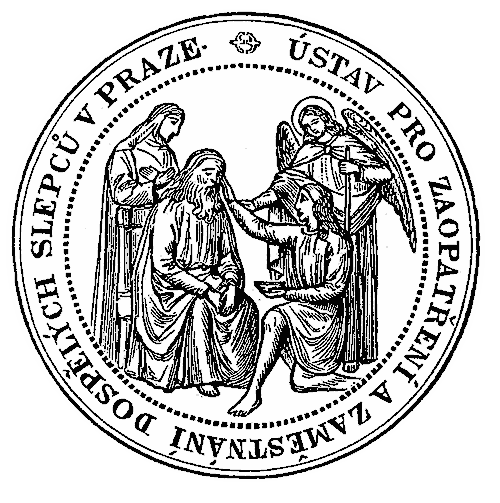 XCIV. zpráva za 106. rok spolkový.Poštovní adresa ústavu: Klárův ústav slepců v Praze III., Na Klárově č. 131.Číslo telefonu 20268.Účet poštovní spořitelny 46.412.V PRAZE 1939.Nákladem Klárova ústavu slepců. - Tiskem Aloise Koníčkav Praze - XII.ŘEDITELSTVO ÚSTAVUUniv. prof. MUDr. ROMAN KADLICKÝ,přednosta české oční kliniky v Praze, ř. člen Uč. Spol. Šafaříkovy, t. č. předseda čs. ophthalmologické společnosti, předseda,EDVARD LESCHINGER,býv. majitel knihtiskárny a nakladatel v Praze,místopředseda,BOUČEK STANISLAVvicepresident krajského soudu trestního v Praze,DOKTOR VÁCLAC,vrchní ředitel Zemské banky v Praze,HLAVATÁ LUDMILA JUDr.,vrchní komisař zemského úřadu, jako zástupce zemského úřadu,JAROŠ BOŘIVOJ,předseda Podpůrného spolku samostatných slepců v Praze,KALOUŠ VÁCLAV,vrchní ředitel pojišťovny Praha v. v. v Praze,KELLNER FERDINAND,býv. náměstek primátora hl. města Prahy,KETTNER JOSEF,vrchní tajemníkminist. sociální péče v Praze, jako zástupce minist. soc. péče,KOLÍNSKÝ JAN JUDr.,zemský odb. přednosta v. v. v Praze,MOTEJL JIŘÍ JUDr.,advokát v Praze,PACOVSKÝ JAROSLAV,vrchní účetní tajemník Zemského úřadu jako úč. znalecZemsk. úřadu (s hlasem poradním),POSPÍŠIL VILÉM JUDr„em. guvernér Národní banky čs. a zplnomoc. ministr v Praze,P. RANDA A. J.,provinciál řádu sv. Augustina v PrazeSVOBODA FRANTIŠEK X.,spisovatel v Mníšku pod Brdy,ŠUSTERA OLDŘICH,účetní ředitel politické správy v Praze,TŘÍSKA ALOIS,ředitel Klárova ústavu slepců v Praze,VYMLÁTIL JAN, Ing.,tajemník gener. Řeředitelství Škodových závodů v. v. v PrazeZENKL PETR Ph. Dr.,býv. primátor hlav. Města Prahy v PrazeZaměstnanci ústavu a odbočky v Krči.Ředitel: Alois Tříska.Domácí lékaři:	Med. radaMUDr. Frant. Pikl, prakt. lékař. — MUDr. Karel Bulíř, měst. okr. lékař v Krči. — MUDr. Růžena Pexiderová, asist. čes. oční kliniky v Praze.Učitelé:Emanuel Kerbl, pedagog, správce ústavu, správce internátu, knihovny a kabinetu, vyučoval v živn. škole pokračovací na oddělení českém a německém do 31. VII. 1938. — Osvald Demuth, pedagog, správce ústavu, správce internátu, knihovny a kabinetu, vyučoval v živn. škole pokračovací na oddělení českém a německém od 1. IX. 1938. — Emilie Mágrová, pěstounka opatrovny a učitelka mateřské školy. —  Oldřich Nepomucký, učitel hudby, vyučoval ladění pian a hudbě. —  Bohuslav Ulrich, ředitel kůru, vyučoval hudbě a zpěvu. — Jaromír Trdla, učitel hudby, vyučoval hudbě.Duchovní správce: P. A. J. Randa, provinciál řádu sv. Augustina v Praze, sloužil v ústavní kapli bohoslužby pro chovance do 30. IX. 1938. — P. Dr. Augustin Schubert, převor řádu sv. Augustina v Praze, sloužil v ústavníkapli bohoslužby pro chovance od 1. X. 1938.Kancelář:Bohumil Funda, účetní. — Eliška Grimmová, korespondentka. — Anna Hoblová, pokladní. — Marie Plocková, účetní. —  Anna Jandová, pomocná kancel. síla.Hospodářský personál:Josef Jirák, hospodářský správce. —  Kamila Jirešová, hospodyně do 30. IV. 1938. — Blažena Pecinovská, hospodyně od 16. V. 1938. —  Františka Závodská, hospodyně odbočky v Krči.Dílenský personál: Karel Čížkovský, mistr kartáčnický. —  Václav Januška, mistr košíkářský. — Jan Hrunek, mistr rohožkářský. — Věra Durdilová, vyučovala ženským ručním pracím. —  Antonie Lebedová, mistrová pletárny. — Karel Dlouhý, zatímní skladník. — Anna Mikysková, krámská.Vrátný: v hlav. ústavu František Vaniček, v odbočce v Krči Josef Šimágl.Ostatní hospodář, personál: 2 kuchařky, 2 opatrovnice, 2 švadleny, 3 zřízenci, 1 zahradník, 1 topič, 1 pradlena, 13 služebných dívek.Zpráva ředitelstva ústavu.V roce 1938 konalo ředitelstvo ústavu schůze dne 4. března, 3. června, 21. října a 16. prosince. Na nich se projednávaly záležitosti, vyhražené spolkovými stanovami ředitelstvu ústavu. Schůze předsednictva se konaly podle potřeby. Na nich se projednávaly záležitosti, vyžadující spěšného vyřešení.Na těchto schůzích byly neobsazené nadace, které má právo údělová ti ředitelstvo, přidělovány chovancům, kteří odpovídali podmínkám, předepsaným pro udělování těchto nadací.Dne 25. února provedli členové ředitelstva p. vrchní ředitel Václav Kalouš a p. účetní ředitel Oldřich Šustera jako volení přehližitelé účtů, podrobnou prohlídku výročního účtu ústavu i průmyslového odděleni v Praze a odbočky v Krči. Po prohlídce sepsali podrobnou zprávu, v níž potvrdili, že všechny účty jsou v bezvadném pořádku a že se svěřeným majetkem bylo nejvýš šetrně hospodařeno.Bylo vzato na vědomí, že pedagogický správce p. Emanuel Kerbl požádal o propuštění ze služeb ústavu ke dni 31. července 1938. Proto bylo zahájeno jednání, aby byla pro příští školní rok nalezena nová síla, která by měla potřebné zkušenosti, aby nenastala porucha ve vyučování. Úkolem pedagogického správce byl pověřen prozatímně na dobu jednoho roku od 1. září 1938 počínaje, p. učitel Osvald Demuth, jenž předtím působil 6 roků v Deylově ústavu pro slepé. Jeho činnost v tomto ústavu opravňuje k naději, že úřad jemu svěřený bude vykonávati se zdarem a ku prospěchu našich chovanců.Ochotně vyhovělo ředitelstvo přání Bulharského carského vyslanectví v Praze, aby bylo dáno dovolení p. učiteli EnčoVeljanovovi- Cvetkovi ze Sofie v Bulharsku k hospitování v ústavních učebnách a dílnách i v hudebním oddělení našeho ústavu v Praze i v odbočce v Krči. Pan učitel docházel půl roku do učeben a dílen ústavu, aby se podrobně seznámil s vyučováním a dílenskými zařízeními. O nabytých zkušenostech sepsal podrobnou zprávu pro ministerstvo vyučování v Sofii.Jak při předešlých sletech bylo i k X. všesokolskému sletu dáno k disposici 120 lůžek k ubytování hostů z ciziny. Za tím účelem byly všechny ložnice upraveny a vymalovány. Při sletu bylo v ústavu ubytováno 96 žen a mužů Litevců a 16 hostí z republiky Československé, které ubytovací odbor přikázal do propůjčených místnosti.Na počátku roku 1938 uspořádala Věrná garda žen tělocvičné jednoty „Sokol" v Praze-III. tělocvičné matinée. K vystoupení na něm bylo pozváno i družstvo 12 chovanek, vybraných z těch, které cvičí pravidelně v sobotu odpoledne v tělocvičně ústavu pod vedením cvičitelského sboru dam-ochotnic ze Sokola v Praze-III. Přesné výkony tohoto družstva vzbudily podiv a byly odměněny bouřlivým potleskem účastníků matinée. Vděčně vzpomínáme zvláště sl. Pavly Petráčkové a pí prof. Zdeňky Čermákové za obětavé se věnováni našim chovankám již dlouhou řadu let.Ministerstvo financí vyhovělo žádosti ředitelstva, podané po dostavění odbočky v Krči a osvobodilo ji od placení činžovní daně. Rovněž ústavní budova čp. 627 v Praze-III. byla osvobozena od placení této daně.Dne 5. března byly rozděleny úroky z nadací pí Miroslavy Fuksové-Kautské a p. ředitele Josefa Novotného deseti chovancům a chovankám, kteří se vyznamenávali po celý uplynulý rok pílí a svědomitostí ve škole i v dílnách.Zástupci předsednictva ministerské rady prohlédli budovy ústavu v Praze, za účelem jejich případné koupě. V jednání nebylo však pokračováno, neboť bylo žádáno v případě uskutečnění koupě uvolnění alespoň celé jedné budovy během několika týdnů. To by bylo způsobilo úplný rozvrat ve vyučování literním, hudebním i řemeslném na dobu nejméně jeden a půl až dvou roků. kteréžto doby by bylo nutně zapotřebí k dobudování celého ústavu v Praze-Krči.Při schůzi, konané dne 3. června, vzpomenul předseda p. prof. MUDr. Roman Kadlický šedesátých pátých narozenin dlouholetého člena ředitelstva, zplnomocněného ministra p. JUDr. Viléma Pospíšila, oceněním jeho činnosti ku blahu a prospěchu ústavu.Pak bylo schváleno zaslati blahopřání k osmdesátým narozeninám místopředsedovi ředitelstva p. Edvardu Leschingerovi, jemuž choroba zabránila zúčastniti se schůze. Pana místopředsedu Leschingera přivedl do Klárova ústavu slepců již v roce 1919 jeho přítel a tehdejší předseda ředitelstva p. prof. MUDr. Jan Deyl, s přáním, aby ho zastupoval v řízení ústavu, když byl příliš zaneprázdněn návalem práce na klinice, ve své lékařské praksi a v Deylově ústavu pro slepé. Od svého příchodu do ústavu projevoval p. Leschinger živý zájem o jeho vývoj, zajímal se o každého jeho chovance i člena personálu, a snažil se získati mu přízeň a důvěru veřejnosti. Nebyl to snadný úkol. Dnes po dlouhé řadě let činnosti k dobru ústavu, jsou p. místopředsedovi Leschingerovi odměnou úspěchy, jichž se v životě dopracovávají absolventi ústavu, kteří se tak stávají platnými členy lidské společnosti.Podle § 28. stanov byli jmenováni pánové: předseda ředitelstva prof. MUDr. Roman Kadlický, vrchní ředitel Vzáj. pojišťovny „Praha“ v. v. Václav Kalouš, účetní ředitel politické správy Oldřich Šustera a právní přítel ústavu JUDr. Jiří Motejl čestnými členy, neboť po řadu let účinnou a vydatnou podporou získali si zásluhy o rozkvět Klárova ústavu slepců.Všem chovankám a chovancům, kteří nemají možnost tráviti hlavní prázdniny v klidu a bez starosti o své bytí v kruhu rodinném, bylo dovoleno zůstati přes léto v Domovině v Krči. To platilo i o dětech opatrovny a mateřské školy, jichž rodiče žijí v neutěšených sociálních poměrech a nemohli by se jim dostatečnou měrou věnovati.Bolestná ztráta postihla ústav úmrtím hospodyně ústavu sl. Kamily Jirešové. Táž byla 9 roků nejen pečlivou, starostlivou a nejvýš svědomitou hospodyní, ale též rádkyní a oporou našim chovankám, které k ní lnuly s úctou a srdečnosti. To se zřetelně projevilo, když se s ní loučily dne 6. května na Olšanských hřbitovech. Když sl. Jirešová nastupovala svůj úřad, byly vyslovovány pochyby o tom, zda tak mladá síla bude moci vykonávati s úspěchem zodpovědnou službu hospodyně, která má našim chovankám nahrazovati matku. Brzy se ukázalo, že její otevřenost v jednání, přímá povaha, upřímnost a pracovitost jí získaly nejen plnou důvěru správy ústavu, nýbrž i srdce slepých dívek, svěřených její péči. Všechny druhy práce, za něž nesla zodpovědnost, dovedla bystře přehlédnouti a personálu účelně rozděliti. Když bylo třeba, dovedla sama přiložiti energicky ruce k dílu. Že vždy byla spravedlivá, měl jí také všechen podřízený personál v úctě a vážnosti. Žel, že těžká choroba, kterou ani dlouhé léčení nedovedlo zastaviti, ukončila předčasně a neočekávaně její mladý život, právě v době, kdy měla se dočkati odplaty za dobrotu svého srdce ve šťastném životě rodinném. Odešla, ale zanechala v nás i chovancích ústavu trvale vděčné vzpomínky na bohatou a poctivou práci, kterou zde za 9 roků vykonala.Sledujeme pozorně vše, co by mohlo sloužiti ku blahu našich nynějších nebo bývalých chovanců. Podle svých možností a prostředků spolupracujeme na opatřeních, která jim mají sloužiti k dobru. Proto byl ředitelstvem několikrát podrobně projednáván a uvažován chystaný zákon o náhradě za slepotu, jímž měl býti ulehčen, život samostatně žijícím slepcům. Návrh tohoto zákona vypracoval předseda československé ústřední péče o. slepé v Praze pan MUDr. Alexej Záhoř se Svazem slepeckých spolků, jenž jej předložil ministerstvu sociální péče s požádáním o podporu a. zasazení se o jeho přijetí. Ministerstvo se vřele ujalo této záležitosti, v plném uznání nesnází a bídy, s nimiž slepci bojují zvláště v nynější těžké době. Vypracovalo pak samo návrh zákona o péči o slepé na podkladě předloženého návrhu, o jehož přijetí mělo býti v dohledné době rozhodováno. Neblahé podzimní události zabránily však dalším pokrokům v této práci.Při vyhlášení mobilisace v květnu byli povoláni k vykonávání vojenské povinnosti tři členové ústavního personálu. Poněvadž se blížily hlavní prázdniny, kdy většina chovanců odjíždí do svých domovů, nebyla za ně hledána náhrada. Nebylo by to nijak snadné, neboť ten, kdo neumí pracovati se slepci, by nebyl nic platný. Bylo tedy rozhodnuto, obejíti se bez nových nezapracovaných sil a zbylý personál převzal vykonávání práce i za narukované do té doby, než se opět vrátili.Za 106 roků trvání ústavu neprojevil se nikdy tak značný pohyb v nastupování a vystupováni chovanců, jako tomu bylo v roce právě uplynulém. Do ústavu v Praze a do odbočky v Krči nastoupilo 31 hochů a dívek. Vystoupilo 67 hochů a dívek. Odchod tak značného počtu chovanců vynutila si na podzim napjatá situace, když byla vyhlášena mobilisace. Mnozí rodiče si přijeli pro svoje slepé syny a dcery, aby je zavezli domů na venkov, kde nebylo tak veliké nebezpečí v případě, že by bylo došlo k válce a náletům nepřátelských letadel. Po obsazení značné části naší vlasti Německem, nevrátili se do ústavu chovanci, jejichž domovy se nalézaly na obsazeném území. Někteří rodiče našich chovanců české národnosti, kteří mají zaměstnání nebo živnosti a obchody na obsazeném území, se rozhodli zůstati v Německu a své děti si odvezli domů. Pro slepé Němce byl příslušným úřadem pro sudetské území zařízen ústav v Ústí nad Labem, kde jsou soustřeďováni, ubytováni a stravováni. Jakmile budou vybudovány potřebné dílny a učebny, bude pokračováno v přerušeném výcviku a vyučování.Při vyhlášení mobilisace na podzim narukovali čtyři členové personálu. To činilo zvláště v dílnách velmi značné obtíže. Při nutné šetrnosti je personálu jen tolik, kolik je ho nezbytně zapotřebí. Proto narukováním čtyř osob vázla výroba v dílnách a trpělo vyučování v řemeslech. To působilo neblaze i na finance ústavu, neboť prostředky k jeho vydržování snažíme se opatřiti též z výtěžku průmyslového oddělení. Výroba v kartáčovně poklesla na př. o více než 10.000 kusů. Z toho přes 4.000 kusů silničních košťat. Při mobilisaci byly zastaveny práce, spojené s opravou silnic a to se projevilo i značným snížením odbytu silničních košťat.Také v ústavní plovárně, jejíž výtěžek se odvádí do pokladny ústavu k jeho vydržování, byl příjem značně nižší následkem úbytku návštěvy po vyhlášení mobilisace a nastalém stěhování obyvatelů Prahy na venkov.Příjmy ústavu citelně poklesly. Naproti tomu však ceny různých potravin, látek a obuvi stouply. Nejtíživější je zdražení uhlí, jež činí K 9 na 1 q. To je zvýšení velmi citelné a bolestné, neboť ani při vaření, ani při otopu nelze více šetřiti a bez uhlí nelze se obejíti.Zemský úřad ukládá již řadu let osobám, jimž udělil kinematografické licence, aby odevzdaly Klárovu ústavu slepců určitou částku jako dar. Tyto poplatky činily ročně přes 10.000 K. Přes 9.000 odváděli majitelé kinolicencí z obsazeného území. Jeho ztrátou pozbyl ústav přes K 9.000 ročně, což způsobilo další značnou újmu na příjmech.Ve dnech 19. a 21. listopadu provedl Zemský úřad v Praze svými odbornými silami nenadálou prohlídku knih a zařízení ústavu, při níž bylo zjištěno, že schodek za rok 1938 bude činiti přibližně K 199,626 v ústavu v Praze i v odbočce v Krči. Tento značný schodek se objevuje v důsledku ztrát na příjmech, jak jsme výše vylíčili, i následkem neutěšených poměrů a stoupající drahoty. Komise, složená z vrchní komisařky politické správy pí JUDr. Ludmily Hlavaté, aktuárského ředitele Zemského úřadu p. Jana Posledního a vrchního účetního tajemníka Zemského úřadu p. Jana Widemanna, se podrobným zkoumáním účetních knih a ústavních zařízení přesvědčila o úzkostlivé šetrnosti a hospodárnosti. Vyslovila souhlas se všemi opatřeními, zavedenými z úsporných důvodů. Strava podává se jednotná chovancům i personálu, který na ni má nárok jako na část svých požitků. Protože většina chovanců pracuje v dílnách tělesně namáhavě, hledí se k tomu, aby strava byla sice jednoduchá a lehká, ale výživná, aby plně postačovala i větším jedlíkům, jimž se přidává půl porce i více na požádání, nebo podle předpisu domácího lékaře. Jídelníček schvaluje každý týden ústavní lékař s ředitelem, jenž se denně osobně v kuchyni přesvědčuje o vydatnosti a úpravě jídel.Koncem roku vzdal se své funkce člen ředitelstva provinciál řádu Augustiniánů v Praze III. u sv. Tomáše p. P. Atanáš Jakub Randa, jenž po několik desetiletí byl duchovním správcem ústavu a později i členem ředitelstva. Pan provinciál se dožil loni sedmdesáti let svého života. Z toho důvodu se vzdal své hodnosti v řádu i členství v ředitelstvu a přesídlil z Prahy do Ročova. Ředitelstvo vzpomenulo vděčně práce, kterou po dlouhá léta konal pro ústav jako člen ředitelstva i pro chovance jako duchovní správce ústavu, s přáním, aby tento ušlechtilý, dobrý člověk a kněz v plném zdraví a klidu ještě dlouhá léta užíval zaslouženého odpočinku.Na jeho místo byl zvolen p. Inž. Jan Vymlátil, tajemník generálního ředitelství Škodových závodů v. v.Jako každoročně uspořádali chovanci před vánoci koncert v česko-slovenském rozhlase, na nějž jako odpověď přišly pochvalné dopisy a dary posluchačů — dobrodinců ústavu.Od ředitele České dětské nemocnice p. MUDr. Václava Kafky, primáře chirurgického a orthopedického oddělení, došlo poděkování za blahopřání k jeho sedmdesátým narozeninám. Pan primář je příznivcem našich dítek z mateřské školy. Ty, které potřebují ošetření v České dětské nemocnici, nalézají v něm ochotného a soucitného lékaře-přítele.Vděčně vzpomínáme též pomoci p. notáře JUDr. Jaroslava Čapka, který při různých úředních listinách potřebnou legalisaci podpisů členů ředitelstva provádí pro Klárův ústav slepců zdarma. Děkujeme mu i touto cestou za ochotu, ústavu po řadu let poskytovanou a prosíme, aby nám svoji blahovůli zachoval i pro budoucno.V poslední schůzi ředitelstva, konané dne 16. prosince, bylo usneseno poskytnouti finanční pomoc těm bývalým chovancům, kteří se živí samostatně tím, čemu se naučili v ústavu a nemohou v nynější kritické době obhájiti svoji existenci. Těmto slepcům bylo rozděleno přes K 6.000 a další peníze byly připraveny na podpory, kterých by bylo nutně zapotřebí během příštího roku. Dosud se vyplácely podpory vždy jen ke konci roku. Stává se však často, že je podpory nutně zapotřebí během roku a tu pak v pravém slova smyslu platí: Kdo rychle dává, dvakrát dává. Proto bylo učiněno toto opatření, aby byly po ruce prostředky k poskytování pomoci a darů i mezi rokem. Ty se rozdělují z výnosu fondů, jenž byl k tomuto účelu zřízen dobrodinci, kteří poskytli potřebný kapitál. Přáli bychom si srdečně, aby se opět našel dobrodinec, který by poskytl větší dar, jenž by sloužil ke zvýšení základního kapitálu tohoto fondu. Doba je zlá, bída mezi slepci stále vzrůstá a poskytované podpory nestačí. Ústav sám nemá prostředků, jež by k tomuto účelu mohl věnovati. Dá Bůh, že se najde dobrodinec nebo dobroditelka, kteří svým darem tento fond podstatně zvýší a tak umožní podpůrnou činnost ústavu prohloubiti a rozšířiti.Školní zpráva.Koncem škol. roku 1937—38 bylo v ústavní živnostenské pokračovací škole zapsáno v I. tř. 11 žáků (7 m. a 4 ž.), z nichž prospělo 9, ve II. tř. 13 žáků (6 m. a 7 ž.), kteří ukončili školní docházku s prospěchem dobrým. V německém oddělení byli 3 žáci (2 m. a 1 ž.), kteří měli prospěch rovněž dobrý. Pro chovance, kteří ztratili zrak ve věku poškolním, zřízena je při ústavě t. zv. přípravka, ve které se vyučovalo slepeckému čtení a psaní. Bylo v ní 7 Cechů (6 m. a 1 ž.) a 4 Němci (3 m. a 1 ž.).Nový školní rok byl následkem neblahých událostí v měsíci září a říjnu ve znamení stálého neklidu a častých změn. V německém oddělení pokračovací školy bylo 9 žáků (7 m. a 2 ž.), kteří vesměs patřili do odstoupeného území a odešli ke svým rodičům. V německém oddělení přípravky byli 2 chovanci, kteří rovněž odešli. Koncem roku 1938 je v I. tř. pokračovací školy 11 žáků (2 m. a 9 ž.), ve II. tř. 9 žáků (7 m. a 2 ž.). V přípravce vyučuje se nyní kromě čtení a psaní i písemným počtům. Nevycvičený hmat je brzdou, ale dřívější školní vzdělání olejem novému učení, ke kterému není nikdo nucen, takže práce je pro žáky i učitele radostná i úspěšná. Do přípravky chodilo koncem roku 8 žáků (2 m. a 6 ž.). Psaní na kancelářském stroji se učí 7 žáků (2 m. a 5 ž.). Hodiny nauky o domácím hospodářství, spojené s praktickým výcvikem ve vaření jednoduchých pokrmů, v praní, žehlení a úklidu v domácnosti, navštěvuje 15 dívek. Práce v naší škole byla zachycena 3.11. jako filmová reportáž, která byla promítána ještě v listopadu v řadě biografů pražských i venkovských.Esperantu učilo se ve večerním kursu 7 dívek, jimž se věnovala sl. A. Reitspiesová.Hodiny tělocviku navštěvovalo 37 chovanců (19 m., 18 ž.), které cvičili obětavě cvičitelé Sokola na Menším Městě Pražském za vedení br. J. Lásky a s. P. Petráčkové. Hodiny rytmiky, řízené pí M. Lenzovou, navštěvovalo 11 chovanek.Pro chovance hudebně nadané je zřízeno hudební oddělení se třemi ročníky přípravky a osmi ročníky vlastního hudebního oddělení. Koncem školního roku 1937—38 bylo v tomto oddělení 26 žáků (14 m. a 12 ž.). Koncem r. 1938 22 žáci (13 m. a 9 ž.). Z nich hře na klavír se učí 22 žáci, na housle 2 a na varhany 3 chovanci. Ladění pian se vyučuje ve třech odděleních celkem 6 žáků (5 m. a 1 ž.). Z vyučených ladičů setrvali v ústavě v dalším hudebním výcviku 4 chovanci, kterým příznivci slepců ladění svých nástrojů rádi svěřují, neboladičství pian patří k zaměstnáním, ve kterých slepci mohou s vidomými dobře soutěžiti. Chovanci hudebního oddělení navštěvují též vyučování teoretickým hudebním předmětům, kterým je vyučováno vesměs ve dvou odděleních. Dějinám hudby a harmonií se učilo 16 žáků (9m.,7 ž.). Hodiny intonace a elementární nauky navštěvovalo 20 žáků (13 m., 7 ž.). hodinyimprovisace 3 chovanci.Z chovanců milujících zpěv je sestaven smíšený sbor čítající 38 členu (17 m., 21 ž.), kteří cvičí sbory světské i církevní. Tyto uplatňují hlavně v domácí kapli sv. Rafaela ale účinkovali též několikráte v kostele u sv. Jindřicha. Ústavní smíšený orchestr o 20 členech účinkuje kromě pravidelného vystoupení v čsl. rozhlase při všech domácích slavnostech, při návštěvách v ústavu a uplatňuje se několikrát do roka i mimo rámec ústavu. Chovanky Domoviny v Krči učí se zpěvu a hře na mandoliny.Brailleova tečková ústavní knihovna obsahovala koncem roku 1938 celkem 4.409 svazků knih a not, z toho 991 svazek not a 1.592 svazky knih českých. Za poslední rok přibyly 22 svazky not a 78 svazků knih. Je to značný přírůstek číselný, veliká je i jeho cena, avšak neveliký je bohužel jeho obsah. I v poskytování kulturních potřeb je osud ke slepcům tvrdý. Jednotlivec si nemůže knihovnu opatřiti a ani ústavy by toho bez pomoci dobročinné veřejnosti nedokázaly. V r. 1938 bylo na př. pořízeno Jiráskovo dílo „U nás“, za jehož černotiskové vydání ve čtyřech dílech s krásnou vazbou by zaplatil vidomý K 240. V tečkovém písmě má kniha 63 svazky, jež si s vazbou vyžádaly nákladu K 2.205. Začali jsme opisovat Medkovu „Legionářskou epopej", kterou bychom chtěli v roce 1939 opsati celou, bude-li dostatek peněz. Bude to celkem 68 svazků, na něž by bylo třeba i s vazbou celkem K 2.380. Budeme moci svůj plán splniti? Budeme moci touze chovanců po poznání Medkova díla vyhověti?Je zřejmo, že opsati lze jen nepatrné procento hodnotných knih, i když pro nás někteří naši obětaví příznivci opisují zdarma, nebo když věnují svůj čas k diktování knih našim chovancům. Proto s radostí vítá správa ústavu i chovanci ochotné předčitatele, kteří k nám pravidelně docházejí a novější knihy předčítají.Chovanci poděkovali všem svým příznivcům, kteří se jim nějakým způsobem věnují, veřejně při ústavní vánoční slavnosti, my považujeme za milou povinnost vysloviti své hluboké díky všem těm, kteří chovancům předčítali, diktovali při přepisování, sami opisovali knihy pro slepeckou knihovnu, vyučovali esperantu, tělocviku, rytmice a pod. při této příležitosti. Jsou to dámy a pánové: Bendová Julie. Bělíková Ada, Čapková Anna, Čepičková Jiřina, Čermáková Zdeňka, Deusová Ema, Fortnerová Elsa, Frycová Marie. Grimmová Eliška, Hrušková Anna, Jiráková Antonie, Kinzl Josef. Králíková M.. Krejčová Marie, Kruizová Sáša, Láska Jiří, Lenzová Milada, Lieberlesová Laura, Matoušková - Demartini Marie Vlasta, Moder Jan. Petráčková Pavla. Petříček Josef, Pixisová Elsa, Ptáčková Marie, Reitlerová Ela, Reitspiesová Anna, Václavková Marie, Vejvoda František, Zindlová Vlasta.Jeden večer v týdnu věnují na mužském oddělení činní členové „I. klubu nevidomých šachistů, Praha" hře v šachy a teoretické přípravě na turnaje, jichž se rádi zúčastní. Koncem roku měl klub, který je řádným členem pražské šachové župy, 13 členů činných a 17 členů přispívajících.Milou a ušlechtilou změnou v toku ústavního života je návštěva Národního divadla a četných koncertů. 63 operní a činoherní představení v naší „Zlaté kapličce" navštívili 144 chovanci a 108 chovanek. S radostí projevujeme uctivé díky za laskavost, s jakou různé korporace věnují chovancům volné vstupenky do divadel, koncertů, přednášek a pod. Jsou to: Ředitelství Národního divadla, Zpěvácký spolek „Hlahol", Pěvecké sdružení pražských učitelek, Spolek „Komenský", scéna „Říše loutek", Spolek nevidomých esperantistů „Sočné", koncertní ředitelství Inky Hopjanové a Legie malých. Prosíme, by nám svou přízeň zachovali i nadále.Neméně upřímné poděkování vyslovujeme Česko-slovenské tiskové kanceláři a redakcím denního tisku za podporu a porozumění, s jakým uveřejňovaly naše zprávy a tak pomáhaly nám získávati ústavu přátele. Vzdáváme díky za tuto pomoc a prosíme, aby nám ani v budoucnu nebyla odepřena.Řemeslný výcvik.Veliká péče je věnována tomu, aby si chovanci řádně osvojili řemeslo, které si zvolili za povolání a které má býti po vystoupení z ústavu zdrojem jejich obživy. Z počátku to jde těžce. Zručnosti však stále přibývá, až jsou zhotovovány výrobky, které mohou soutěžiti s výrobky řemeslníků vidomých. Tyto bezvadné a plně hodnotné výrobky jsou prodávány zákazníkům za levné konkurenční ceny ve snaze, získati veliký okruh stálých odběratelů a tím práci pro naše svěřence, jimž je tato v jejich neutěšeném životě radosti i zapomenutím.Mnoho úřadů, továren, spolků a jednotlivců plně chápe význam této naší snahy a odběrem výrobků chovanců nám pomáhá v jejím uskutečnění. Tím je nepřímo podporován i ústav, neboť výdělek z prodaných předmětů slouží k jeho vydržování. Náklad na vydržování dílen a živnostenské školy pokračovací je značný. Naproti tomu musíme ceny výrobků našich chovanců přizpůsobovati cenám výrobků továrních, které sice nejsou tak hodnotné jako výrobky ručně pracované, ale pro svoji láci jsou hojně žádány. Z těchto důvodů je výdělek za prodané zboží nepatrný.Děkujeme všem svým zákazníkům za podporu, kterou nám poskytují odebíráním výrobků našich svěřenců a za pochopení, které mají pro naši práci. Prosíme, aby nám i nadále zůstali věrni.V roce 1938 byly zhotoveny v ústavních dílnách tyto výrobky:V dílnách kartáčnických: 21.214 rýžových, 3.508 fíbrových, 1.205 šatových, vlasových a jiných, 4,671 leštících, žíněných a štětinových kartáčů, 2.676 smetáků na hůl a 2.154 ručních, 2.733 silnicových, tennisových a jiných košťat, 732 šrůbrů, 780 klosetových, 1.593 dehtových a různých štětek, 754 různých mlýnských a pekařských kartáčů, celkem 42.020 kusů.V dílně košíkářské bylo zhotoveno: 3.810 kusů proutěného a rákosového zboží a opraveno 926 košů.V dílnách rohožkářských upleteno 29.395 metrů copů, zhotoveno 1794 rohoží a kokosových běhounů. Rákosem vypleteno 414 židlí.Na pletacích strojích a v hodinách ženských ručních prací bylo zhotoveno 96 párů dámských, 39 párů dětských punčoch a 145 párů ponožek, 8 pletených šatů, 53 svetrů, 1 přehoz a 20 jiných částí obleků, 14 kol tkanic a opraveno 896 párů punčoch, ponožek a jiného pleteného zboží.Koncem roku 1938 byl počet chovanců v jednotlivých dílnách tento: v mužské kartáčovně 11, v ženské kartáčovně 10, v rohožkárně 12, v košikárně 11, v dílně pro ruční práce 15, ve strojní pletárně 6, v Krči 19.V hodinách pánských návštěv v plovárně ústavu věnoval se masáži 1 chovanec, v hodinách dámských návštěv 5 chovanek.Vyplétání židlí rákosem učilo se v roce 1938 10 chovanek. Pletením copů k výrobě rohoží bylo zaměstnáno 6 chovanců a 10 chovanek.Počet a pohyb chovanců.V roce 1938 pečoval ústav celkem o 189 chovanců. Z toho bylo v hlavním ústavu a Domovině 168 (77 hochů, 91 dívek), v opatrovně a mateřské škole 21 (17 hochů, 4 dívky).Během roku 1938 bylo přijato do hlavního ústavu a Domoviny 25 chovanců (11 hochu, 14 dívek), do opatrovny a mateřské školy 6 (5 hochů, 1 dívka).V téže době opustilo hlavní ústav a Domovinu 62 chovanců (32 hochů, 30 dívek), opatrovnu a mateřskou školu 5 (4 hoši, 1 dívka).Zdravotní péče.O zdravotním stavu chovanců a chovanek vydal ústavní lékař p. med. rada MUDr. František Pikl následující výroční zprávu:Zdravotní stav chovanců a chovanek v roce 1938 byl velmi příznivý. Skoro všechna onemocnění byla lehčího rázu a byla ambulantně léčena při pravidelných ordinacích v ústavu dvakrát týdně (v úterý a v pátek).Kde přece jen bylo třeba, aby některý z pacientů ulehl, (při nachlazení, chřipce, angíně a pod.), byli ošetřováni v ústavních nemocničních pokojích a to 36 hochů ztrávilo na lůžku 263 dnů a 17 dívek ztrávilo na lůžku 195 dnů. Těžké nemoci byly tyto: 1. dva případy plicní tuberkulosy, z nichž jedna chovanka 58letá s chronickou cukrovkou a sklerosou srdeční zemřela v nemocnici Milosrdných sester a druhá chovanka, l7letá je dosud v léčení v nemocnici na Bulovce; 2. dva případy paraxysmu po luesi mozkových nervů původu traumatického; 3. jeden případ lues; 4. jeden případ zlomení nohy. — Mimo to za příčinou specielního vyšetření, hlavně roentgenem, bylo několik pacientů posláno na kliniky ve všeobecné nemocnici.Všech případů onemocnění v r. 1938 bylo 174, a sice 100 vnitřních a 74 vnějších nemoci.Vnitřní nemoci:	Vnější nemoci: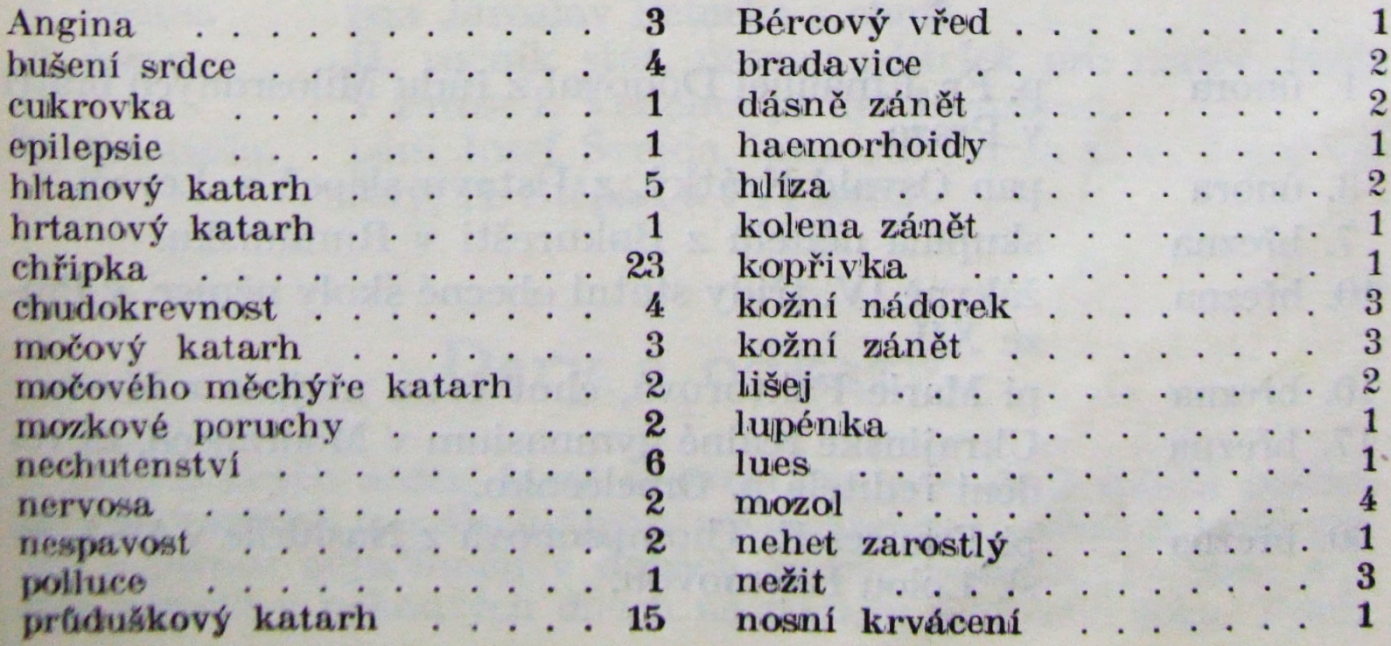 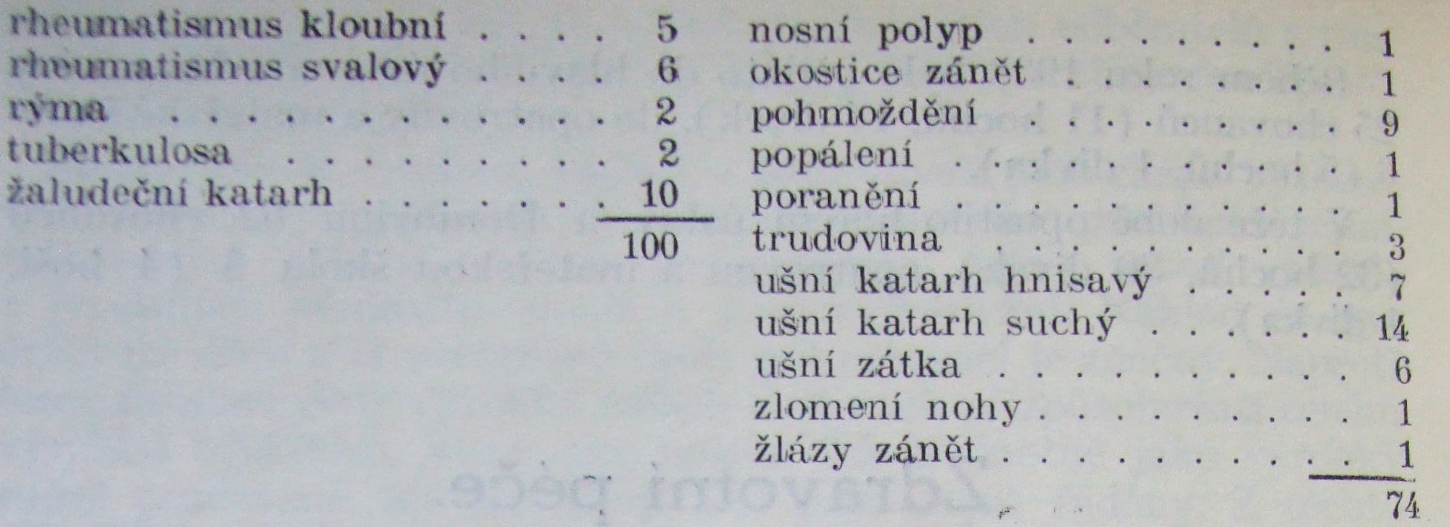 S vděčností vzpomínáme při této příležitosti všech, kdož i po této stránce poskytli našim svěřencům svoji ušlechtilou pomoc. Musíme především poděkovati klinikám pp. prof. MUDr. Gawalovského, prof. MUDr. Häupla, prof. MUDr. Hennera, prof. MUDr. Hynka, prof. MUDr. Jerie, prof. MUDr. Jesenského, prof. MUDr. Jiráska, prof. MUDr. Kadlického, prof. MUDr. Kubíka, prof. MUDr. Přecechtěla, prof. MUDr. Seemanna a prof. MUDr. Šamberga za pečlivé vyšetřováni chovanců.Všeobecná nemocnice v Praze II,, nemocnice Konventu Milosrdných bratří v Praze I., nemocnice Milosrdných sester v Praze III., Všeobecná veřej. nemocnice hlav. města Prahy na Bulovce a Česká dětská nemocnice v Praze II., se velmi ochotně ujímaly našich chovanců, kdykoliv o to byly požádány. Srdečně jim děkujeme za vzornou péči a obětavost, kterou těmto slepcům poskytovaly.Povinné díky vzdáváme zde i p. med. radovi MUDr. Františku Piklovi, praktickému lékaři, p. MUDr. Karlu Bulířovi, městskému okresnímu lékaři a pí MUDr. Růženě Pexiderové, asistentce české oční kliniky za pravidelné docházení do ústavu a léčení chovanců v Praze i v odbočce v Krči, jakož i majiteli zubního atelieru panu B. Breuerovi za ošetřování chrupu chovanců.Návštěvy v ústavu v roce 1938.1. února	p. Fr. Emanuel Donoval z řádu Milosrdných bratří v Praze.3. února	pan Osvald Krátký, z Ústavu slepců v Levoči.7. března	skupina učitelů z Bukurešti v Rumunsku.10. března	žákyně IV. třídy státní obecné školy němec. v Praze XII.10. března	pí Marie Faktorová, choť četn. majora z Mostu.17. března	Ukrajinské reálné gymnasium v Modřanech, za vedení ředitele p. Omelčenko.30. března	pí Frances E. Thompsonová z Nashirlle v USA, sesl. Lolou Raymovou.1. dubna	pan Ing. Richard Dreachler a chotí.14. dubna	Kulturně-zábavní výbor Svazu civ. stráže v Praze.26. dubna	Krajinská dvouroční škola pro sociálně zdravotnípéči v Turč. sv. Martině.2. května	posluchačky německého stát. učitel. ústavu (odd.pro pěstounky mateř. škol) v Praze.11. května	páni Louisa E. Mayerová z New Yorku v USA, a sl. Zdenka Porová z Prahy II.17. května	Členové spolku „Svépomoc reumatiků“ v Praze- Kobylisich.17. května	pan Ing. A. Böhm.24. května	pí Dr. J. H. Závadová.27. května	Státní hospodyňská škola v Chrudimi (25 žákyň).10. června	pan Julius Tryš, učitel v Prenčové u B. Štiavnice.19. září	Škola pro vychovatelky a administrativní pracovnice v ústavech pro mládež v Praze-Smíchově. Vedoucí pí Ida Blechová.15. října	Škola pro vychovatelky a administrativní pracovnice v Praze-Smíchově. Vedoucí pí Dr. Závadová.22. prosince	pí MUDr. V. Kálalová-Di Lottiová s rodinou a p.J. Di Lotti z Ústředí Společnosti Čs. Červ. kříže v Praze.Návštěvy v odbočce ústavu v Krči.22. února	skupina učitelů z Bukurešti v Rumunsku.24. února	slečny Havlovy, učitelky z Prahy.25. února	skupina učitelů z Bukurešti v Rumunsku.1. března	S. M. Bona, z Útulny hluchoněmých žen v Krči.6. března	Spolek „Vlast", lidovýchovné sdružení pro podporu nemajetného studentstva v Praze XII.6. března	paní Lada Steimarová z Prahy.1. května	pan Jaroslav Peterka s chotí.9. června	II. ročník stát. ústavu učitelek pro mateř. školy v Praze I. Vedoucí pí Ida Jarníková.30. listopadu	páni Josef Švejda, insp. stát. drah v. v., Josef Veselý, H. Štěpán a F. Havlík.Dary a odkazy.Lidé dobrých srdcí, kteří svými dary pomáhají splniti poslání ústavu, vytčené mu šlechetným zakladatelem, osvědčují svoji přízeň a pomoc nejúčinněji v dobách zvláště těžkých. To jsme nejlépe poznali v pohnutých dnech na podzim minulého roku. Tehdy po hrozných ranách, které utrpěla naše drahá republika, jsme se domnívali, že veřejnost podporující s obdivuhodnou obětavosti uprchlíky z obsazeného území, nebude míti ani dostatek prostředků, ani možnost podporovati vydatněji dále i náš ústav. Proto jsme se obávali o jeho budoucnost, neboť bez vydatné peněžní podpory široké veřejnosti by šlo o jeho bytí.Když však přešly dny nejvyššího vzrušení, ukázalo se, že mnoho dobrodinců opětně vzpomíná na ústav a svými — byť mnohdy značně omezenými — dary, pomáhá nám z nejvyšší bídy. Proto pevně doufáme, že i ve změněných poměrech budeme moci dále počítati s podporou ušlechtilých lidí — našich příznivců a dobrodinců slepých. Všem těm, kteří nám svoji pomoc jakýmkoliv způsobem v uplynulém roce poskytli, nebo v budoucnu poskytovati budou, patří naše upřímné a srdečné „Zaplať Bůh.“Žel Bohu, že mnozí z našich osvědčených přátel nejsou již mezi námi. Odešli, ale zanechali po sobě památku lidí dobrých a šlechetných svým rozhodnutím ve své poslední vůli. Vzpomněli na ústav různými odkazy. I ty jsou zdrojem jeho příjmů.Letos nám byly vyplaceny tyto odkazy:Marie Ritschelové z Prahy K 2.910, A. V. Richtera z Prahy (dopl.) K 2.000, Juliany Krupičkové z Malenic K 1.500, Václava Rysplera z Prahy (dopl.) K 296.20, Marie Jungmannové z Prahy K 291, Anny Groové z Prahy K 2.910, JenovefySkarkové z Dol. Domaslavic K 406.30, Václava Semilského ze Stránky K 1.940, Idy Rohlíkové z Prahy K 693.50, Václava Kejly z Pohořelic K 240, A. Štětkové z Prahy (dopl.) K 79, Marie Emlarové z Jaroměře (dopl.) K 1.556.75, Blanky Zdráhalové z Prahy K 500, Frant. Farského z Prahy K 300, Josefy Kosové z Prahy K 500, Josefa Šimka ze St. Boleslavě K 200, Jana Tvrdého z Poděbrad K 5.080, Jaroslava Drechslera z Č. Budějovic (á cto) K 7.345.Kromě toho nám odkázali zesnulí dobrodinci: Marie Balatková z Prahy, Eleonora Durschmiedová z Prahy, Růžena Trnožková z Prahy, Anna Frézová z Prahy, Marie Kulhánková z Prahy, Anna Marešová z Liberce a Marie Wastlová z Č. Krumlova značné částky s přáním, aby byly založeny fondy, nesoucí jména těmito dárci určená. Výnosu z těchto fondů používá se přesně podle přání dárcem vysloveného, jako na př.: k vydržování ústavu, k zakoupení nářadí vyučeným chovancům, k zakoupení hudebního nástroje některému absolventu hudebního oddělení, k zaplacení hodin hudby nadanému nemajetnému žáku a pod. Tyto fondy jsou účetnicky zvláště vedeny a umožňují — dík ušlechtilým dárcům — konati tak různá dobrodiní ku prospěchu našich chovanců.Ke konci připojujeme snažnou prosbu, aby naše práce byla dále plně chápána a oceňována a naše snahy mravně i hmotně podporovány, neboť jedině s pomoci dobročinné veřejnosti bylo toto dílo vybudováno, je již 106 roků udržováno a jen s jejím přispěním může v něm býti dále úspěšně pokračováno.Podmínky přijetído opatrovny a mateřské školy Klárova ústavu slepců v Praze III., na Klárově čp. 131.a) Do opatrovny přijímají se děti obojího pohlaví od věku 3 let;do mateřské školy přijímají se děti od čtvrtého roku věku.Výjimečně lze přijmouti i děti ve věku školou povinném, jsou-li vzdělání schopné, jejichž výchova byla tak zanedbána, že nemohou s prospěchem navštěvovati obecnou školu pro nevidomé.Žádosti za přijetí jest doložiti:listem křestním neb rodným,listem domovským,vysvědčením očkovacím,vysvědčením chudoby,vysvědčením lékařským, vydaným okresním nebo odborným lékařem, po případě oční klinikou o slepotě, zároveň však o tom, že slepec jest jinak zdráv, jakož i duševně a tělesně způsobilý k vyučování,prohlášením příbuzných nebo obecního po případě okresního zastupitelstva, dle něhož se příbuzní neb obec, resp. okres, po případě jmenovaní dohromady zavazují ku příspěvku v určité výši po dobu pobytu dítěte v ústavu,prohlášením, že se dítku přijatému do ústavu dostane každo-ročně po celou dobu hlavních prázdnin (v červenci a srpnu), na něž se má odebrati domů, ubytování v rodině a náležité stravy s podotknutím, kdo jej po tu dobu bude vydržovati, tak že by ústavu nevzešly výlohy ani s dopravou tam a zpět, ani s pobytem na prázdninách.      3. Přijetí dítek na první půl roku jest prozatímní, a bude rozhodnuto po uplynutí této doby při zjištění schopnosti k vyučování a zdraví o definitivním přijetí.     4.  Na přijaté chovance se platí pravidelné ošetřovné, paušál na šatstvo činí Kč 100.— jednou provždy.     5.   Při odevzdání dítka do ústavu jest nutno přinésti následující výbavu: 6 košilek, 6 párů punčoch, 6 kapesníčků, dvoje šatečky, 1 zimníček neb teplý kabátek a 2 páry botiček.Upozorněnínašim dobrodincům!Klárův ústav slepců žádá mimopražské příznivce, aby mu dary a příspěvky zasílali buď přímo nebo poštovním úřadem šekovým. Dary různých životních potřeb, jimiž naši dobrodinci posilují naši zásobárnu, vyprošujeme si buď poštou nebo drahou. Prosbu tuto předkládáme proto, že po venkově obcházejí stále různí podvodníci, kteří sbírají dary na dobročinné ústavy, ale dary jim svěřené zpronevěří a tak nás citelně poškozují.